Управляющая компания  ООО «Жилкомсервис №2 Калининского района»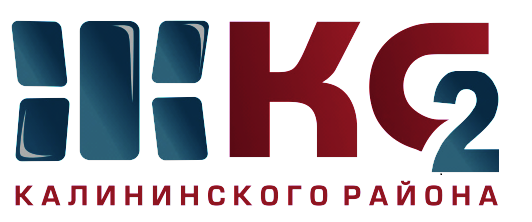 Проведение текущего ремонта общего имущества МКД по ООО "Жилкомсервис № 2  Калининского района"Проведение текущего ремонта общего имущества МКД по ООО "Жилкомсервис № 2  Калининского района"Проведение текущего ремонта общего имущества МКД по ООО "Жилкомсервис № 2  Калининского района"Проведение текущего ремонта общего имущества МКД по ООО "Жилкомсервис № 2  Калининского района"Проведение текущего ремонта общего имущества МКД по ООО "Жилкомсервис № 2  Калининского района"Проведение текущего ремонта общего имущества МКД по ООО "Жилкомсервис № 2  Калининского района"Проведение текущего ремонта общего имущества МКД по ООО "Жилкомсервис № 2  Калининского района"Проведение текущего ремонта общего имущества МКД по ООО "Жилкомсервис № 2  Калининского района"Проведение текущего ремонта общего имущества МКД по ООО "Жилкомсервис № 2  Калининского района"Проведение текущего ремонта общего имущества МКД по ООО "Жилкомсервис № 2  Калининского района"за период с 18.03.2019 по 22.03.2019за период с 18.03.2019 по 22.03.2019за период с 18.03.2019 по 22.03.2019за период с 18.03.2019 по 22.03.2019за период с 18.03.2019 по 22.03.2019за период с 18.03.2019 по 22.03.2019за период с 18.03.2019 по 22.03.2019за период с 18.03.2019 по 22.03.2019за период с 18.03.2019 по 22.03.2019за период с 18.03.2019 по 22.03.2019Адреса, где проводится текущий ремонтАдреса, где проводится текущий ремонтАдреса, где проводится текущий ремонтАдреса, где проводится текущий ремонтАдреса, где проводится текущий ремонтАдреса, где проводится текущий ремонтАдреса, где проводится текущий ремонтАдреса, где проводится текущий ремонтАдреса, где проводится текущий ремонтАдреса, где проводится текущий ремонткосметический ремонт лестничных клетокосмотр и ремонт фасадовобеспечение нормативного ТВРгерметизация стыков стенов. панелейремонт крышликвидация следов протечекустановка энергосберегающих технологийремонт квартир ветеранам ВОВ, инвалидов, малоимущих гражданпроверка внутриквартирного оборудованияУправляющая компания, ответственная за выполнении работ12345678910Северный пр., д. 63 корп. 2 - работы законченыГражданский пр., д. 9 корп. 5 - в работеГражданский пр., д. 4, 18, Непокоренных, д. 13 корп. 1, 13 корп. 5, 13 корп. 2, 13 корп. 4, 9 корп. 1, 7 корп. 1, Светлановский пр., д. 34, 36 - ликвидация граффитиРемонт водосточных труб - Науки, д. 12/4,12/7, Непокоренных, д. 13/5, 13/1, Бутлерова, д. 14,16,18,20,22,24,26,28,30 Гражданский пр., д. 82 корп. 1 кв. 23 - выполнено, кв. 9,19 - в работеСеверный пр., д. 77/2 - л/клетка №5Гражданский пр., д. 90 корп. 1 - установка энергосберегающих светильников в парадныхБутлерова, д. 16/2,18,32ООО "Жилкомсервис №2"